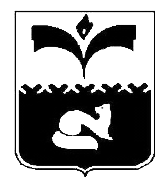 ДУМА ГОРОДА ПОКАЧИХанты-Мансийский автономный округ – ЮграРЕШЕНИЕ      от 25.03.2014 							    № 21О Порядке материально - технического и организационного обеспечениядеятельности органов местного самоуправления  города ПокачиРассмотрев проект решения Думы города Покачи «О порядке материально-технического и организационного обеспечения деятельности органов местного самоуправления города Покачи»,  руководствуясь пунктом 8 части 1 статьи 19 Устава города Покачи, Дума города РЕШИЛА:1. Утвердить Порядок материально-технического и организационного обеспечения деятельности органов местного самоуправления города Покачи (приложение).2.  Признать утратившими силу:1) Положение о порядке материально-технического и организационного обеспечения деятельности органов местного самоуправления города Покачи, утвержденное решением Думы города Покачи от 03.03.2009 №16 («Покачевский вестник» №14 от 05.04.2013);2) решение Думы города Покачи от 19.10.2009 №115 «О внесении изменений и дополнений в решение Думы города от 03.03.2009 №16 «О Положении о порядке материально-технического и организационного обеспечения деятельности органов местного самоуправления города Покачи» и признании утратившими силу некоторых решений Думы города Покачи» («Покачевский вестник» №34 от 23.08.2012).3. Направить настоящее решение в органы местного самоуправления города Покачи для сведения и руководства в работе.4. Настоящее решение вступает в силу после  его официального опубликования.5. Опубликовать настоящее решение в газете «Покачевский вестник».6. Контроль за выполнением решения возложить на постоянную комиссию Думы города по социальной политике (председатель В.Л.Таненков).                                                                                              Приложениек решению Думы города Покачиот 25.03.2014 №21Порядокматериально-технического и организационного обеспечения органов местного самоуправления города ПокачиСтатья 1. Общие положения1. Настоящий Порядок материально-технического и организационного обеспечения деятельности органов местного самоуправления города Покачи (далее - Порядок) регулирует материально-техническое и организационное обеспечение деятельности органов местного самоуправления города Покачи (далее органов местного самоуправления города): Думы города Покачи, контрольно-счетной палаты города Покачи, главы города Покачи, администрации города Покачи, включая структурные подразделения администрации города Покачи, являющиеся юридическими лицами.2. Материально-техническое и организационное обеспечение деятельности органов местного самоуправления города предназначено для осуществления полноценного и эффективного функционирования органов местного самоуправления города в целях решения ими вопросов местного значения, осуществления отдельных государственных полномочий, переданных в установленном порядке, а также должного и качественного исполнения муниципальными служащими и работниками органов местного самоуправления города своих обязанностей.3. Под материально-техническим обеспечением деятельности органов местного самоуправления города понимается комплекс мер, работ и услуг по обеспечению органов местного самоуправления города необходимым оборудованием, материалами, транспортом, зданиями и сооружениями и другими материально-техническими средствами, необходимыми для стабильного и полноценного функционирования органов местного самоуправления города.4. Под организационным обеспечением деятельности органов местного самоуправления города понимаются действия по подготовке и проведению мероприятий, отнесенных к полномочиям органов местного самоуправления, а также деятельность, направленная на создание полноценных условий для эффективного осуществления органами местного самоуправления города своих полномочий.5. Материально-техническое и организационное обеспечение деятельности органов местного самоуправления города осуществляется ими самостоятельно. Отдельные направления по материально-техническому и организационному обеспечению деятельности органов местного самоуправления города могут осуществляться другим органом местного самоуправления города или специально созданными для этих целей муниципальными учреждениями в соответствии  с соглашениями о взаимодействии.Статья 2. Материально-техническое обеспечение деятельности органов местного самоуправления1. Материально-техническое обеспечение деятельности органов местного самоуправления города осуществляется по следующим направлениям:1) безвозмездное пользование имуществом, предназначенным для обеспечения деятельности органов местного самоуправления города;2) транспортное обслуживание органов местного самоуправления города;3) содержание административных зданий, помещений, гаражей, а также прилегающих к ним территорий, иных имущественных объектов органов местного самоуправления города в состоянии, соответствующем противопожарным, санитарным, экологическим и иным, установленным законодательством требованиям;4) обеспечение охраны административных зданий и иных имущественных объектов органов местного самоуправления города, находящегося в них имущества и служебных документов;5) хозяйственно-техническое обеспечение органов местного самоуправления города (в том числе уборка служебных и производственных помещений, территорий, прилегающих к административным зданиям, обеспечение необходимым имуществом помещений общего пользования);6) обеспечение услугами связи, в том числе индивидуальными средствами связи в служебных целях (включая контроль и координацию предоставления услуг, своевременное техническое обслуживание и ремонт специальных устройств);7) обеспечение органов местного самоуправления города мебелью, иными средствами, необходимыми для их стабильного функционирования;8) обеспечение компьютерной, копировальной и печатающей техникой, необходимыми для ее работы программными продуктами, комплектующими и расходными материалами; 9) обеспечение бумагой и канцелярскими принадлежностями, сувенирной и иной продукцией в рамках проводимых органами местного самоуправления города мероприятий;10) иные направления, обеспечивающие функционирование деятельности органов местного самоуправления города.2. Материально-техническое обеспечение деятельности главы города Покачи:1) по направлениям, указанным в пунктах 1-7, 9, 10 части 1 статьи 2, осуществляется муниципальным казенным учреждением «Управление по материально-техническому обеспечению деятельности органов местного самоуправления» (далее по тексту – МКУ УМТО);2) по направлению, указанному в пункте 8 части 1 статьи 2, осуществляется администрацией города Покачи.3. Материально-техническое обеспечение деятельности администрации города Покачи:1) по направлениям, указанным в пунктах 1-7, 9, 10 части 1 статьи 2, осуществляется МКУ УМТО;2) по направлению, указанному в пункте 8 части 1 статьи 2, осуществляется самостоятельно.4. Материально-техническое обеспечение деятельности Думы города Покачи, контрольно-счетной палаты города Покачи:1) по направлениям, указанным в пунктах 1, 3, 4, 5 части 1 статьи 2, осуществляется МКУ УМТО;2) по направлению, указанному в пункте 8 части 1 статьи 2, осуществляется администрацией города Покачи;3) по направлениям, указанным в пунктах 2, 6, 7, 9, 10 части 1 статьи 2,   осуществляется аппаратом Думы города.5. Материально-техническое обеспечение структурных подразделений администрации города, являющихся юридическими лицами:1) по направлениям, указанным в пунктах 1-5, 7 части 1 статьи 2, осуществляется МКУ УМТО;2) по направлениям, указанным в пунктах 6, 8, 9, 10 части 1 статьи 2, осуществляется этими структурными подразделениями самостоятельно.6. Материально-техническое обеспечение структурных подразделений администрации города, выполняющих переданные государственные полномочия по направлениям, указанным в пунктах 7, 8, 9 части 1 статьи 2, осуществляется администрацией города, по остальным направлениям, указанным в части 1 статьи 2, - МКУ УМТО.Статья 3. Организационное обеспечение деятельности органов местного самоуправления1. Организационное обеспечение деятельности органов местного самоуправления города осуществляется по следующим направлениям:1) кадровое обеспечение;2) правовое обеспечение;3) организация и ведение бухгалтерского учета и отчетности;4) организация и сопровождение информационно-коммуникационной инфраструктуры (муниципальной сети передачи данных, доступа к сети Интернет, защиты информации, системного и прикладного программного обеспечения и сопровождения автоматизированных рабочих мест);5) организация делопроизводства и документационное обеспечение;6) архивное обеспечение;7) обеспечение деятельности коллегиальных и совещательных органов (комиссий) органов местного самоуправления города Покачи и личного приема граждан;8) командировочные расходы;9) оплата семинаров, форумов, курсов повышения квалификации, иных образовательных мероприятий;10) представительские расходы;11) страхование;12) обеспечение доступа к информации о деятельности органов местного самоуправления;13) иные мероприятия, направленные на создание полноценных условий для эффективного осуществления органами местного самоуправления города Покачи своих полномочий.2. Организационное обеспечение деятельности главы города Покачи:1) по направлениям, указанным в пункте 3 части 1 статьи 3, осуществляется муниципальным казенным учреждением «Учреждение по бухгалтерскому и экономическому обслуживанию» (далее по тексту – МКУ ЦБЭО);2) по остальным направлениям, указанным в части 1 статьи 3, осуществляется администрацией города Покачи.3. Организационное обеспечение деятельности администрации города Покачи:1) по направлениям, указанным в пункте 3 части 1 статьи 3, осуществляется МКУ ЦБЭО;2) по остальным направлениям, указанным в части 1 статьи 3, осуществляется самостоятельно.4. Организационное обеспечение деятельности Думы города Покачи, контрольно-счетной палаты города Покачи по направлениям, указанным в пункте 4 части 1 настоящей статьи, осуществляется администрацией города Покачи, по остальным направлениям - аппаратом Думы города.Статья 4. Финансирование материально-технического и организационного обеспечения деятельности органов местного самоуправления города1. Финансирование материально-технического и организационного обеспечения деятельности органов местного самоуправления города осуществляется за счет расходов на их содержание, предусматриваемых в местном бюджете в соответствии с классификацией расходов бюджетов Российской Федерации.2. В случае осуществления отдельных видов мероприятий по материально-техническому и организационному обеспечению деятельности органов местного самоуправления города специализированными учреждениями, соответствующие расходы предусматриваются в смете учреждений.Статья 5. Формирование потребностей в материально-техническом и организационном обеспечении деятельности органов местного самоуправления города1. Потребности в материально-техническом обеспечении деятельности органов местного самоуправления города формируются в соответствии с действующим законодательством, муниципальными правовыми актами города и доведенным объемом бюджетных ассигнований и учитываются при составлении проекта местного бюджета на очередной финансовый год и плановый период.2. Потребности в материально-техническом обеспечении деятельности органов местного самоуправления города формируются в срок, установленный муниципальным правовым актом, в соответствии с графиком составления проекта решения о бюджете на очередной финансовый год и плановый период.3. Потребности в организационном обеспечении органов местного самоуправления города формируются указанными органами самостоятельно и учитываются при составлении проекта местного бюджета на очередной финансовый год и плановый период.Статья 6. Ответственность и контроль за материально- техническим и организационным обеспечением деятельности органов местного самоуправления города1. Органы местного самоуправления города несут ответственность за нецелевое и неэффективное использование бюджетных средств и предоставленного имущества.2. Контроль расходования средств бюджета города на материально-техническое и организационное обеспечение органов местного самоуправления города осуществляется в соответствии с законодательством Российской Федерации, Ханты-Мансийского автономного округа - Югры, муниципальными правовыми актами.3. Контроль работ и услуг по материально-техническому и организационному обеспечению, а также контроль целевого и эффективного использования бюджетных средств и предоставленного имущества осуществляется в соответствии с законодательством Российской Федерации, Ханты - Мансийского автономного округа - Югры, муниципальными правовыми актами.Глава города Покачи                                              Р.З. Халиуллин________________________                                                                                                                                                                                                                                Председатель Думы города  ПокачиН.В. Борисова _________________________________